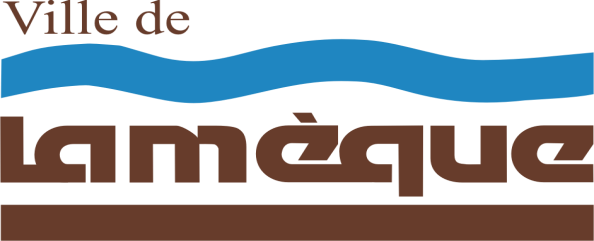 Réunion ordinaire publique du conseil municipal de la Ville de Lamèque tenue à l’Hôtel de Ville, le mercredi 19 septembre 2018 à 19 h sous la présidence du maire adjoint Monsieur Gilles E. Duguay								Ordre du jour1.	Ouverture de la réunion2.	Relevé des présences3.	Adoption de l’ordre du jour4.	Déclaration des conflits d’intérêts5.	Adoption des procès-verbaux précédents	5.1	Réunion ordinaire publique du 19 juin 20186.	Suivi du procès-verbal7.	Suivi des dossiers	7.1	Résolution du Conseil concernant la modification de l’Arrêté adoptant le		plan municipal de la ville de Lamèque	8.	Affaires nouvelles	8.1	Corporation de financement des municipalités du Nouveau-Brunswick - 				Demande de financement (débenture)	8.2	Offre de services ingénierie – Évaluation préliminaire d’un nouveau 				développement - Secteur de la station no 5	8.3	Offre de services ingénierie – Relocalisation d’un poteau de feux de 				circulation	8.4	Offre de services ingénierie – Prolongement des services d’eau et d’égout 			rue de l’Amitié	8.5	Remise de trois (3) chèques - Politique de mesures incitatives pour un 				nouveau propriétaire résidentiel  	8.6	Nouveau pompier	8.7	Proclamation de la semaine du mieux-être du Nouveau-Brunswick du 1er au 7 			octobre 2018			8.8	Modification plan taxe sur essence9. 	Correspondances reçues et envoyées	9.1	Soirée Hommage à Sandra Lecouteur	9.2	Congrès AFMNB10. 	Rapports budgétaires	10.1 	Compte général	10.2	Service public11.	Rapport des conseiller(ère)s12.	Levée de la réunion.Dave BrownDirecteur général